Кыргыз Республикасы                                                          Кыргызская Республика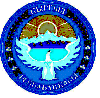         Ош областы                                                                           Ошская область        Ноокат району                         	                                         Ноокатский районКөк-Жар айылдык кеңеши                                                Көк-Жарский айыльный кеңеш_______________________________________________________________________________Көк-Жар айылдык кенешинин 7- чакырылышынын кезектеги                                                              17- сессиясы                                                           №  17-1 Токтому .Көк-Жар айылы  .                                                                       29.10.2022-жыл.     Көк-Жар айыл аймагындагы «Жийде» ИСКАКБсинин жетекчиси К.Кожоновдун             катын  кароо жөнүндөКөк-Жар айыл аймагындагы «Жийде» ИСКАКБси өзүнүн тейлөөсүндөгү 1970-жылга чейин курулган ичүүчү суу курулмаларын жаңыдан куруу жана капиталдык оңдоо иштери үчүн 2023-жылга пландаштырылып жаткан объектилерин турмушка ашыруу үчүн зарыл иш чараларды карап берүү, А.Жаманкулов, К.Айтматов, М.Аблазов көчөлөрүндөгү суу түтүгүн жаңыдан орнотуу жөүндөгү катын карап, талкуулап   Көк-Жар айылдык кеңешиТОКТОМ КЫЛАТЖийде айылынын калкын ичүүчү суу менен камсыз кылууну жакшыртуу максатында «Жийде» ИСКАКБнын тейлөөсүндөгү Жийде айылынын Качкынчы бөлүмүнө 10003 суу кампасын, 12 сексиялык тунуткуч, 2км водовод алдын ала тунуткучу менен курууга, макулдук берилсин.А.Жаманкулов, К.Айтматов, М.Аблазов көчөлөрүндөгү суу түтүгүн жаңыдан орнотууга өздүк салымды «Жийде» ИСКАКБнын тейлөөсүндөгү абоненттеринин эсебинен каралсын жана өздүк салымды көзөмөлдөө жагы К.Кожоновго жүктөлсүн.Жийде» ИСКАКБнын тейлөөсүндөгү Жийде айылынын Качкынчы бөлүмүнө 10003 суу кампасын, 12 сексиялык тунуткуч курулушун, Көк-Жар айыл өкмөтүнүн жер адиси М.Калматов жана Ж.Сарыбаевтер өз көзөмөлүнө алышсын.Токтомдун аткарылышын көзөмөлдөө жагы Көк-Жар айыл өкмөтүнүн башчысы С.Миңбаевге милдеттендирилсин.              Көк-Жар айылдык кеңешинин                                                   төрагасы:                                    Р.Арапов.Кыргыз Республикасы                                                          Кыргызская Республика        Ош областы                                                                           Ошская область        Ноокат району                         	                                         Ноокатский районКөк-Жар айылдык кеңеши                                                Көк-Жарский айыльный кеңеш_______________________________________________________________________________Көк-Жар айылдык кенешинин 7- чакырылышынын кезектеги                                                              17- сессиясы                                                           №  17-2 Токтому .Көк-Жар айылы  .                                                                       29.10.2022-жыл.                                                             Көк-Жар айылдык кеңешинин 2022-жылдын                                                              24-январындагы №8-5 токтомуна  2022- жылдын                                                                                                9 айына карата  өзгөртүүлөрдү жана толуктоолорду                                                                          киргизүү жөнүндө.     Көк-Жар айыл өкмөтүнүн башчысынын сураныч катын жана Көк-Жар айылдык кеңешинин экономика, соода жана бюджет боюнча туруктуу комитетинин сунуш долбоорун карап, таанышып чыгып, Кыргыз Республикасынын “Бюджеттик кодексинин” 9-бөлүмүнүн 21-главасынын, 115-беренесинин 4-пунктуна негиз Көк-Жар айылдык кеңешиТОКТОМ КЫЛАТКөк-Жар айылдык кеңешинин 2022-жылдын 24-январындагы №8-5 токтомуна 2022-жылдын 9 айына карата 1-тиркемеге негиз, Көк-Жар айыл өкмөтүнүн бюджетинин киреше жана чыгаша бөлүктөрүнө 1 004 716 (бир млн төрт миң жети жүз он алты) сомго өзгөртүүлөр жана толуктоолор киргизилсин.Бөлүштүрүлгөн акча каражатын мыйзамдуу түрдө статьяларына коюп иш алып баруу жагы айыл өкмөтүнүн башчысы Миңбаев Саттарали Мукумовичке жана ФЭБ башчысы Тургунбай уулу Айтибекке милдеттендирилсин.Токтомдун аткарылышын көзөмөлдөө жагы депутаттардын Көк-Жар айылдык кеңешинин экономика, бюджет, соода жана ишкердүүлүк боюнча туруктуу комиссиясына жүктөлсүн.        Көк-Жар    айылдык         кеңешинин төрагасы:                                      Р.АраповКөк-Жар айылдык кеңешинин 7-чакырылышынынкезектеги 17-сессиясынын №17-2 токтомуна №1-тиркемеКиреше бөлүгү.Чыгаша бөлүгү.Кыргыз Республикасы                                                          Кыргызская Республика        Ош областы                                                                           Ошская область        Ноокат району                         	                                         Ноокатский районКөк-Жар айылдык кеңеши                                           Көк-Жарский айыльный кеңеш_____________________________________________________________________________Көк-Жар айылдык кенешинин VII чакырылышынын кезектеги                                                              17- сессиясы                                                           №  17-3 Токтому .Көк-Жар айылы  .                                                                       29.10.2022-жыл.                                                                Көк-Жар айылдык кеңешинин 2022-жылдын                                                                 24-январындагы №8-5 токтомуна  2022-                                                               жылдын 12 айына карата өзгөртүүлөрдү жана                                                                толуктоолорду киргизүү жөнүндө.     Көк-Жар айыл өкмөтүнүн башчысынын сураныч катын жана Көк-Жар айылдык кеңешинин экономика, соода жана бюджет боюнча туруктуу комитетинин сунуш долбоорун карап, таанышып чыгып, Кыргыз Республикасынын “Бюджеттик кодексинин” 9-бөлүмүнүн 21-главасынын, 115-беренесинин 4-пунктуна негиз Көк-Жар айылдык кеңешиТоктом кылат:Көк-Жар айылдык кеңешинин 2022-жылдын 24-январындагы №8-5  токтомуна 2022-жылдын 12 айына карата 1-тиркемеге негиз, Көк-Жар айыл өкмөтүнүн бюджетинин киреше жана чыгаша бөлүктөрүнө өзгөртүүлөр жана толуктоолор киргизилсин.Бөлүштүрүлгөн акча каражатын мыйзамдуу түрдө статьяларына коюп иш алып баруу жагы айыл өкмөтүнүн башчысы Миңбаев Саттарали Мукумовичке жана ФЭБ башчысы Тургунбай уулу Айтибекке милдеттендирилсин.Токтомдун аткарылышын көзөмөлдөө жагы депутаттардын Көк-Жар айылдык кеңешинин экономика, бюджет, соода жана ишкердүүлүк боюнча туруктуу комиссиясына жүктөлсүн.        Көк-Жар айылдык кеңешинин төрагасы:                                      Р.АраповКөк-Жар айылдык кеңешинин 7-чакырылышынынкезектеги 17-сессиясынын №17-3 токтомуна №1-тиркеме	Киреше бөлүгү.Чыгаша бөлүгү.Кыргыз Республикасы                                                          Кыргызская Республика        Ош областы                                                                           Ошская область        Ноокат району                         	                                         Ноокатский районКөк-Жар айылдык кеңеши                                                Көк-Жарский айыльный кеңеш_______________________________________________________________________________Көк-Жар айылдык кенешинин VII чакырылышынын кезектеги                                                              17- сессиясы                                                           №  17-4- Токтому .Көк-Жар айылы  .                                                                       29.10.2022-жыл.               Көк-Жар айыл аймагына караштуу Борбаш                        айылындагы Борбаш көчөсүнө жаңыдан                асфальт төшөө үчүн, айыл тургундарына                   жакшы шарт түзүү жөнүндө.   Көк-Жар айыл өкмөтүнө караштуу Борбаш айылында жайгашкан Борбаш көчөсүнүн тургундарына шарт түзүп берүү максатында жаңыдан асфальт төшөө жөнүндөгү Көк-Жар айыл өкмөтүнүн башчысынын сураныч катын карап талкуулап Көк-Жар айылдык кеңешиТОКТОМ КЫЛАТ.Көк-Жар айыл аймагына караштуу  Борбаш айылында жайгашкан Борбаш көчөсүнө  1350,0 метр жаңыдан асфальт төшөөгө макулдук берилсин.Керектүү иш кагаздарын Ноокат райондук архитектура жана шаар куруу башкармалыгынан сурап даярдоо жагы айыл өкмөтүнүн башчысы С.Миңбаевге жана жер маселелер боюнча адиси М. Калматовго жүктөлсүн.Юридикалык иш кагаздарын Кадастр мамлекеттик мекемесинин Ноокат филиалынан сурап даярдоо жагы айыл өкмөтүнүн жер маселелер боюнча адиси М. Калматовго милдеттендирилсин.Токтомдун аткарылышын көзөмөлдөө жагы Көк-Жар айыл өкмөтүнүн башчысы С.Миңбаевге жүктөлсүн.                     Төрага:                                     Р.Арапов.Кыргыз Республикасы                                                          Кыргызская Республика        Ош областы                                                                           Ошская область        Ноокат району                         	                                         Ноокатский районКөк-Жар айылдык кеңеши                                                Көк-Жарский айыльный кеңеш_______________________________________________________________________________Көк-Жар айылдык кенешинин VII чакырылышынын кезектеги                                                               17- сессиясы                                                           № 17 -5- Токтому .Көк-Жар айылы  .                                                                       29.10.2022-жыл.                                                                                Көк-Жар айыл өкмөтүнө караштуу                                                                                   Борбаш айылындагы К. Акматов                                                                                   атындагы Борбаш орто мектебинин                                                                                   отканасын жана от жагуучулар каанасын                                                                                   капиталдык ремонт жүргүзүү жөнүндө.       Көк-Жар айыл өкмөтүнүн Көк-Жар айыл өкмөтүнө караштуу Борбаш айылындагы   К. Акматов  атындагы Борбаш орто мектебинин  отканасын жана от жагуучулар каанасын капиталдык ремонт жүргүзүү иштерин Кыргыз Республикасынын түрткү берүүчү грантынын эсебине киргизүүгө макулдук берүү жана  өздүк салымын айыл өкмөтүнүн 2022-жылдын калдыгы  эсебинен кароого макулдук берүү максатында Кыргыз Республикасынын «Жергиликтүү өз алдынча башкаруу» мыйзамынын №18-беренесине жана Кыргыз Республикасынын «Бюджет кодексинин» 5-главасынын 33-беренесине жана  16-главасынын 78-беренесине негиз  Көк-Жар айылдык кенеши                                                        ТОКТОМ КЫЛАТ.Көк-Жар айыл өкмөтүнүн Борбаш айылындагы К.Акматов  атындагы Борбаш орто мектебинин  отканасын жана от жагуучулар каанасын капиталдык ремонт жүргүзүү  иштерин Кыргыз Республикасынын түрткү берүүчү грантынын эсебине киргизүүгө макулдук берүү жана  өздүк салымын айыл өкмөтүнүн 2022-жылдын калдыгы  эсебинен 470642(төрт жүз жетимиш мин алты жүз кырк эки) сом акча каражатын ажыратууга макулдук берилсин. ИПШ, ИТШ локалдык сметалар үчүн акча каражаттары өздүк бюджет эсебинен макулдук берилсин.  Токтомду ишке ашыруу жагы Көк-Жар айыл өкмөтүнүн башчысы С Минбаевге жана           Көк-Жар айыл өкмөтүнүн ФЭБнүн башчысы А. Тургунбай уулуга тапшырылсын. Токтомдун аткарылышын көзөмөлдөө жагы Көк-Жар айылдык бюджет Бюджет, экономика, муниципалдык менчик, инвестиция, ишкердик иш, жана тышкы экономикалык байланыш боюнча туруктуу  комиссиясына жүктөлсүн.               Төрага:                                  Р АраповКыргыз Республикасы                                                          Кыргызская Республика        Ош областы                                                                           Ошская область        Ноокат району                         	                                         Ноокатский районКөк-Жар айылдык кеңеши                                                Көк-Жарский айыльный кеңеш_______________________________________________________________________________Көк-Жар айылдык кенешинин VII чакырылышынын кезектеги                                                             17- сессиясы                                                           № 17 -6- Токтому .Көк-Жар айылы  .                                                                       29.10.2022-жыл.                                                                                Көк-Жар айыл өкмөтүнө караштуу                                                                                    Каранай айылындагы                                                                                   “Каранай” негизги мектеби мекемесине                                                                                   Кичи футбол ойноочу аянтча                                                                                    куруу жөнүндө       Көк-Жар айыл өкмөтүнүн Көк-Жар айыл өкмөтүнө караштуу Каранай айылындагы                   “Каранай” негизги мектеби мекемесине кичи футбол ойноочу аянтча куруу  иштерин Кыргыз Республикасынын түрткү берүүчү грантынын эсебине киргизүүгө макулдук берүү жана  өздүк салымын айыл өкмөтүнүн 2022-жылдын калдыгы  эсебинен кароого макулдук берүү максатында Кыргыз Республикасынын «Жергиликтүү өз алдынча башкаруу» мыйзамынын №18-беренесине жана Кыргыз Республикасынын «Бюджет кодексинин» 5-главасынын 33-беренесине жана  16-главасынын 78-беренесине негиз  Көк-Жар айылдык кенеши                                                        ТОКТОМ КЫЛАТ.Көк-Жар айыл өкмөтүнүн Каранай айылындагы  “Каранай” негизги мектеби мекемесине кичи футбол ойноочу аянтча куруу  иштерин Кыргыз Республикасынын түрткү берүүчү грантынын эсебине киргизүүгө макулдук берүү жана  өздүк салымын айыл өкмөтүнүн 2022-жылдын калдыгы  эсебинен 1291322(бир миллион эки жүз токсон бир мин үч жүз жыйырма эки)сом акча каражатын ажыратууга макулдук берилсин.ИПШ, ИТШ локалдык сметалар үчүн акча каражаттары өздүк бюджет эсебинен макулдук берилсин.  Токтомду ишке ашыруу жагы Көк-Жар айыл өкмөтүнүн башчысы С Минбаевге жана         Көк-Жар айыл өкмөтүнүн ФЭБнүн башчысы А Тургунбай уулуга тапшырылсын. Токтомдун аткарылышын көзөмөлдөө жагы Көк-Жар айылдык бюджет Бюджет, экономика, муниципалдык менчик, инвестиция, ишкердик иш, жана тышкы экономикалык байланыш боюнча туруктуу  комиссиясына жүктөлсүн.                                Төрага:                                  Р АраповКыргыз Республикасы                                                          Кыргызская Республика        Ош областы                                                                           Ошская область        Ноокат району                         	                                         Ноокатский районКөк-Жар айылдык кеңеши                                                Көк-Жарский айыльный кеңеш_______________________________________________________________________________Көк-Жар айылдык кенешинин VII чакырылышынын кезектеги                                                             17- сессиясы                                                           № 17 -7- Токтому .Көк-Жар айылы  .                                                                       29.10.2022-жыл.                                                                                Көк-Жар айыл өкмөтүнө караштуу                                                                                    Сарыканды айылындагы                                                                                   “Ак шоола – Сарыканды”                                                                                   мектепке чейинки билим берүү  уюму                                                                                   мекемесинин имаратыны  ремонт                                                                                    жүргүзүү  жөнүндө      Көк-Жар айыл өкмөтүнүн Көк-Жар айыл өкмөтүнө караштуу Сарыканды айылындагы                   “Ак шоола-Сарыканды” мектепке чейинки билим берүү уюму мекемесинин имаратын  ремонттоо иштерин Кыргыз Республикасынын түрткү берүүчү грантынын эсебине киргизүүгө макулдук берүү жана  өздүк салымын айыл өкмөтүнүн 2022-жылдын калдыгы  эсебинен кароого макулдук берүү максатында Кыргыз Республикасынын «Жергиликтүү өз алдынча башкаруу» мыйзамынын №18-беренесине жана Кыргыз Республикасынын «Бюджет кодексинин» 5-главасынын 33-беренесине жана  16-главасынын 78-беренесине негиз  Көк-Жар айылдык кенеши                                                        ТОКТОМ КЫЛАТ.Көк-Жар айыл өкмөтүнүн Сарыканды айылындагы “Ак шоола-Сарыканды” мектепке чейинки билим берүү уюму мекемесинин  ремонттоо  иштерин Кыргыз Республикасынын түрткү берүүчү грантынын эсебине киргизүүгө макулдук берүү жана  өздүк салымын айыл өкмөтүнүн 2022-жылдын калдыгы  эсебинен 426378(төрт жүз жыйырма алты мин үч жүз жетимиш сегиз) сом акча каражатын ажыратууга макулдук берилсин. ИПШ, ИТШ локалдык сметалар үчүн акча каражаттары өздүк бюджет эсебинен макулдук берилсин.  Токтомду ишке ашыруу жагы Көк-Жар айыл өкмөтүнүн башчысы С Минбаевге жана             Көк-Жар айыл өкмөтүнүн ФЭБнүн башчысы А Тургунбай уулуга тапшырылсын. Токтомдун аткарылышын көзөмөлдөө жагы Көк-Жар айылдык бюджет Бюджет, экономика, муниципалдык менчик, инвестиция, ишкердик иш, жана тышкы экономикалык байланыш боюнча туруктуу  комиссиясына жүктөлсүн.                                Төрага:                                  Р АраповЭлементтерКирешелердин аталышы2022-жылдын               9 айына карата бекитилген план2022-жылдын        9 айына карата күтүлүүдөгү план(+, -)ЭлементтерКирешелердин аталышы2022-жылдын               9 айына карата бекитилген план2022-жылдын        9 айына карата күтүлүүдөгү план(+, -)ЭлементтерКирешелердин аталышы2022-жылдын               9 айына карата бекитилген план2022-жылдын        9 айына карата күтүлүүдөгү план(+, -)ЭлементтерКирешелердин аталышы2022-жылдын               9 айына карата бекитилген план2022-жылдын        9 айына карата күтүлүүдөгү план(+, -)ЭлементтерКирешелердин аталышы2022-жылдын               9 айына карата бекитилген план2022-жылдын        9 айына карата күтүлүүдөгү план(+, -)11111100Киреше салыгы9360,910226865,111121100Чакан бизнес үчүн бирдиктүү салык85,6413,9328,311122100Милдеттүү патент123,64,6-11911122200Ыктыярдуу патент төлөмү21151438,5-676,511122300Патент негизиндеги салыктар1122,71122,711321200Айыл чарба багытындагы салык63032,8-597,211321300Айыл чарба багытында эмес жер салыгы70490420011442Роялти426,4293,1-133,314151400Жергиликтүү маанидеги инфраструктураны өнүктүрүү үчүн салыгы төлөмү29,243,814,6ХЖалпысы13474,714479,41004,7БөлүмБеренелерБеренелерБеренелерБеренелерБеренелерБеренелерБеренелерЖалпысыБөлүм21112121221122142215222122223111311270111605025,425060-15072,636870111303070429070491250250706291931937082107082354,39,4100163,7709110709210Х54,39,46050375,425090-150265,61004,7ЭлементтерКирешелердин аталышы2022-жылдын   12 айына карата бекитилген план2022-жылдын   12 айына карата күтүлүүдөгү план(+, -)ЭлементтерКирешелердин аталышы2022-жылдын   12 айына карата бекитилген план2022-жылдын   12 айына карата күтүлүүдөгү план(+, -)ЭлементтерКирешелердин аталышы2022-жылдын   12 айына карата бекитилген план2022-жылдын   12 айына карата күтүлүүдөгү план(+, -)ЭлементтерКирешелердин аталышы2022-жылдын   12 айына карата бекитилген план2022-жылдын   12 айына карата күтүлүүдөгү план(+, -)ЭлементтерКирешелердин аталышы2022-жылдын   12 айына карата бекитилген план2022-жылдын   12 айына карата күтүлүүдөгү план(+, -)11111100Киреше салыгы12481,316481,3400011121100Чакан бизнес үчүн бирдиктүү салык10720710011122100Милдеттуу патент415-3611122200Ыктыярдуу патент төлөмү2143,5820-1323,511122300Патент негизиндеги салыктар877,3877,311311200Кыймылсыз мүлк салгы27337310011312120Кыймылдуу мүлк салыгы1710195024011321200Айыл чарба багытындагы салык1050452,8597,211442Роялти434367,3-66,714151200Кен байлыктарды казуу үчүн лицензия акы15701300-270314121Айыл чарба багытында эмес жерлерди сатуу77,277,2ХЖалпысы19809,822910,94295,5БөлүмБеренелерБеренелерБеренелерБеренелерБеренелерБеренелерЖалпысыБөлүм221422152221311131122721Жалпысы7011133,15037,4120,570214214270491300178,7478,77062910035,11625,61760,77082315200215708251001007091118,179,250190688,370921412,8257,5670,3710120120Х33,1710,13082739,4384,91204295,5